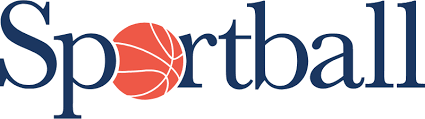 QUI SOMMES-NOUS?Nous sommes l’une des premières entreprises du genre à proposer aux enfants de 12 ans et moins des programmes de sports non compétitifs adaptés à leur niveau de développement. Chez Sportball, nous privilégions toujours l’obtention de résultats positifs sur le plan de l’apprentissage plutôt que la victoire.QU’EST-CE QUE ÇA PREND?Nos entraîneurs sont professionnels et possèdent un large éventail de solides compétences et d’expériences de vie qu’ils mettent à profit dans leur rôle de leader chez Sportball. Par-dessus tout, c’est leur détermination à faire une différence dans la vie d’un enfant qui définit qui ils sont vraiment. Notre système complet de certification soutient les entraîneurs dans leur démarche d’apprentissage continu. Nos entraîneurs sont l’essence même de notre marque. C’est grâce à leur professionnalisme et à leur engagement envers Sportball que notre culture et nos programmes continuent de se développer.PLUS QU’UN EMPLOINous avons la conviction que chaque enfant mérite la chance de jouer, de rire et de développer un intérêt durable pour l’activité physique et le sport.ENTRAÎNER EN GARDANT LE CAP SUR L’OBJECTIFChaque compétence, jeu, activité ou directive a sa raison d’être en vue d’atteindre le résultat attendu.LES RÔLES DU COACHTout au long des cours, les animateurs animent le cours avec des histoires afin de motiver les enfants. Il est donc essentiel que les entraîneurs s'amusent pendant les cours pour que les enfants puissent aussi y prendre plaisir. Les entraîneurs sont aussi responsable de la sécurité des enfants et du bon déroulement des cours. Pour nous, il est essentiel d'encourager les enfants durant les cours afin qu'ils puissent développer leur confiance en eux et en leurs habiletés. Au fil des semaines, les entraîneurs deviennent des modèles pour les enfants du cours et cela est très gratifiant pour nous.LES TYPES DE COURSNous offrons des cours durant toute l'année. Durant l'automne, l'hiver et le printemps, nous offrons des cours multisports principalement, en gymnases. Durant l'été, nous offrons des programmes de soccer et de baseball à l'extérieur. Nos cours sont conçus pour les enfants de 2 à 9 ans.HORAIRENous offrons des cours la fin de semaine durant toute l'année. L'entraîneur peut donc faire 6 à 8 heures en général. Durant l'été, nous ajoutons des cours les matins et soirées de semaine. Les entraîneurs peuvent donc aller chercher un maximum de 25h par semaine durant l'été. Les entraîneurs doivent se déplacer pour se rendre aux différents emplacements et transporter le matériel nécessaire pour les cours. FORMATION ET SALAIRELes coachs bénéficient d'une formation de 5 jours avec les autres coachs à participer aux cours. Cette formation est rémunérée à 18$/h. Nous offrons aussi de courts vidéos de formation afin de bien connaître les habiletés à enseigner selon les sports. Une fois la formation terminée, les coachs recevront 20$/h.CELA T’INTÉRESSE?Nous répandons plus de sourires au kilomètre carré que quiconque, unis par la même conviction que chaque enfant mérite de jouer, de rire et de développer un intérêt durable pour l’activité physique et le sport. Si tu aimerais te joindre à notre formidable équipe dynamique, tu peux postuler juste ici : https://www.sportballrecrutement.com